Today, Study monitors are able to access any patients thru EpicCare Link thru Portfolio MD. This change will restrict all Study Monitors to only be able to access patients that are related to their specific studies and have been manually released by Research Coordinators to specified study team member/monitor.What’s Changed?All Study Monitors will be able to access patients that are related to their specific studies and have been manually released by Research Coordinators to specified study team member/monitor.Study Coordinator logs in to EPIC PortfolioSearch for My Reports 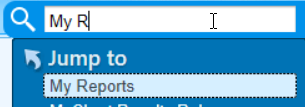 In the search window right below Library type Find Patients Associated with Research Studies - Per Study and click Search: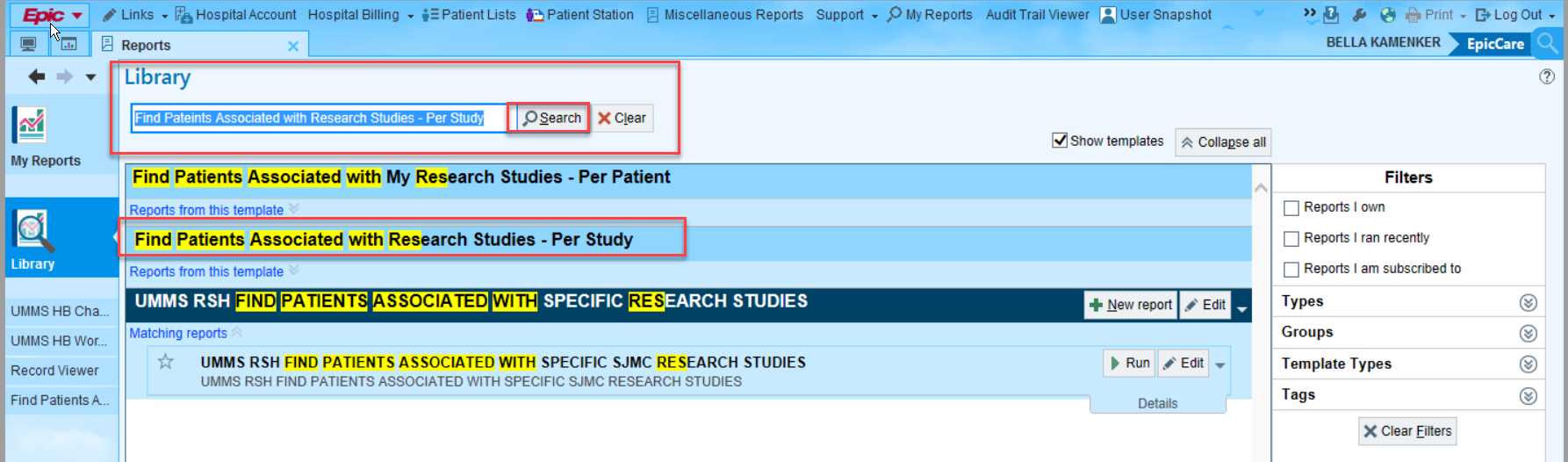 Click on  and run it  without changing any of the parameters.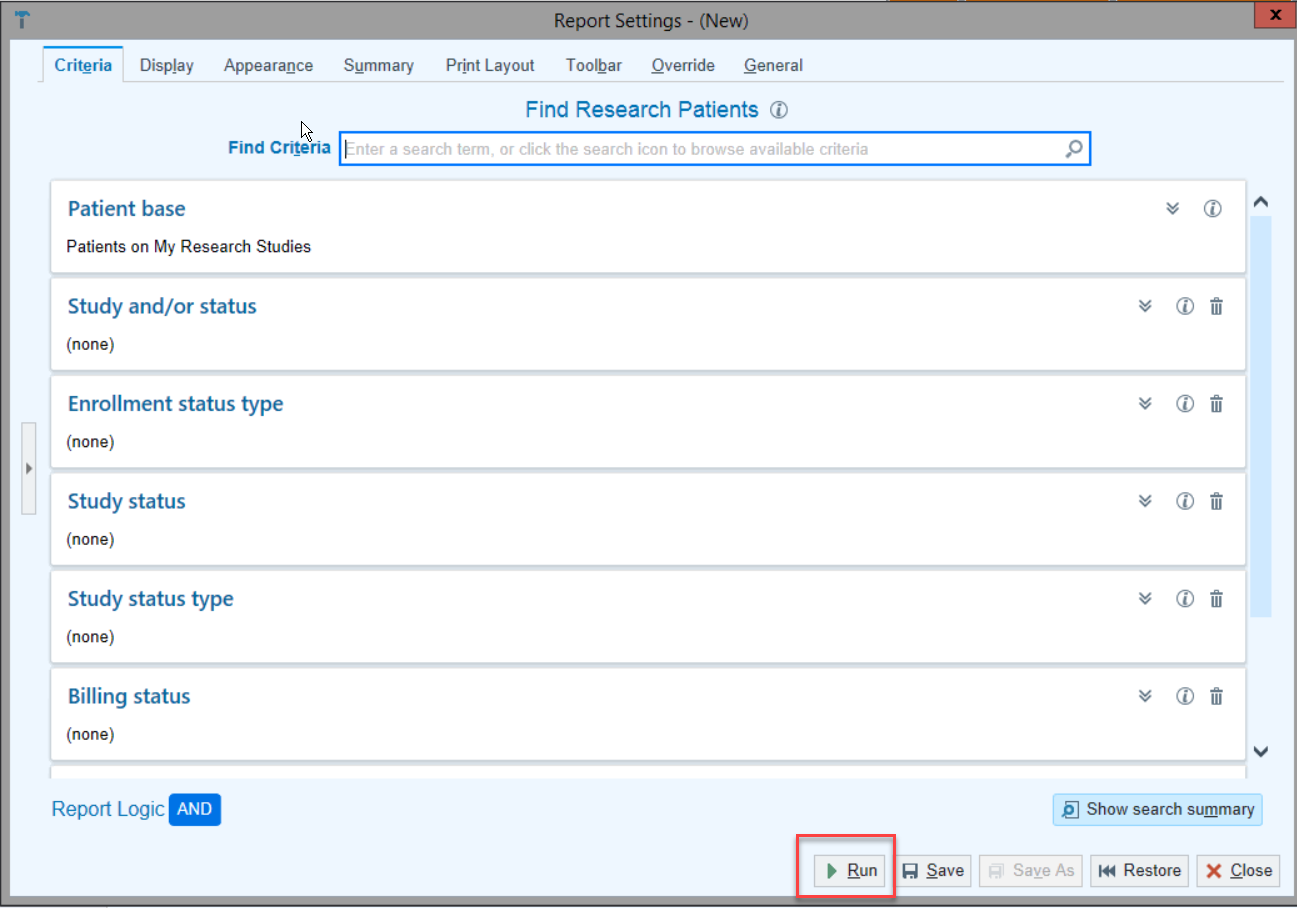 ’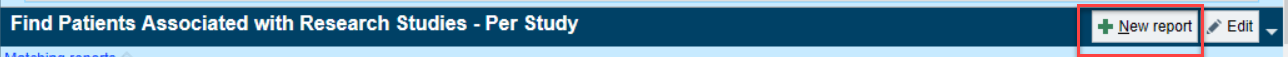 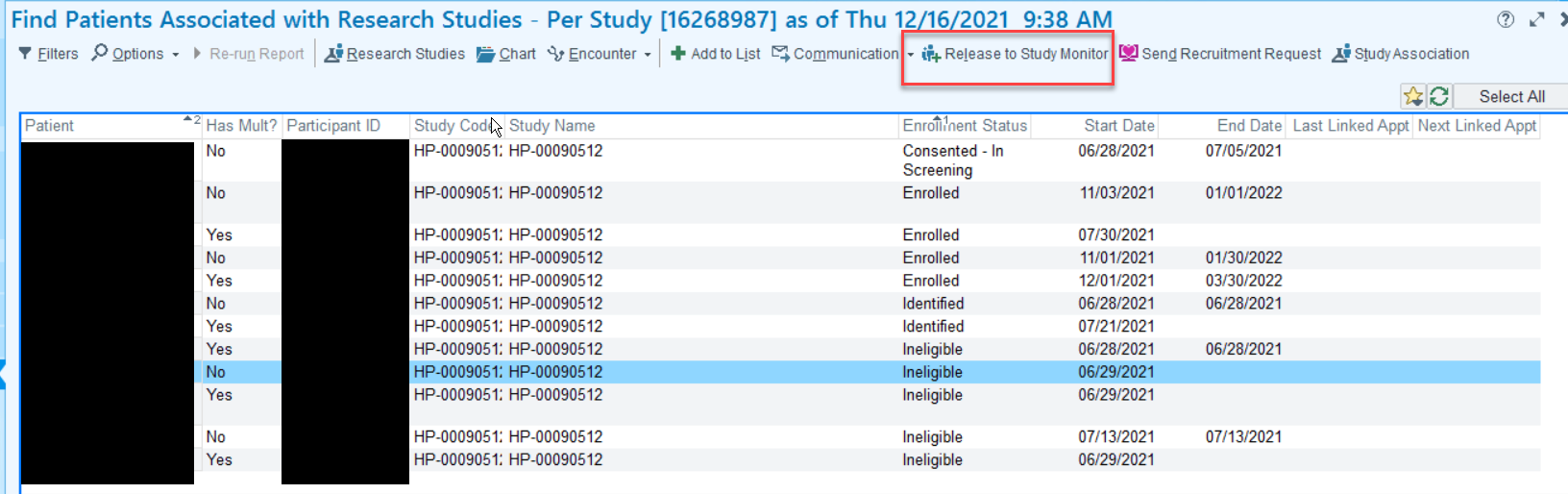 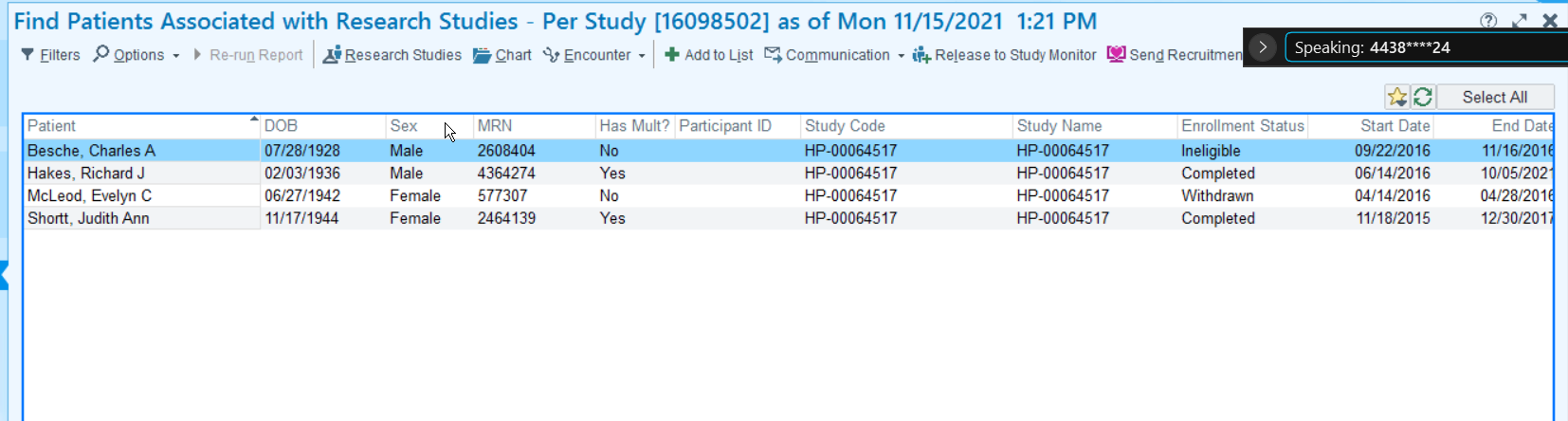 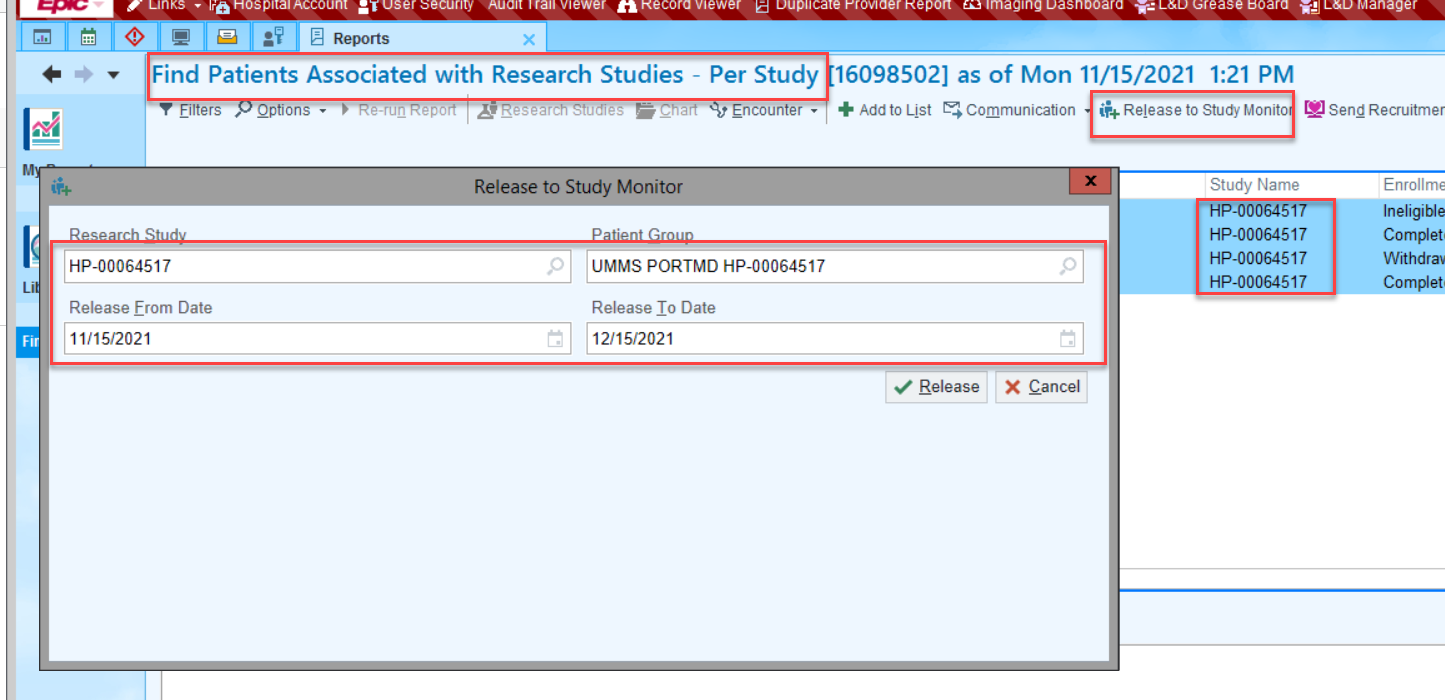 Portfolio MDhttps://portfoliomd.umm.edu/EpicLink/common/epic_login.asp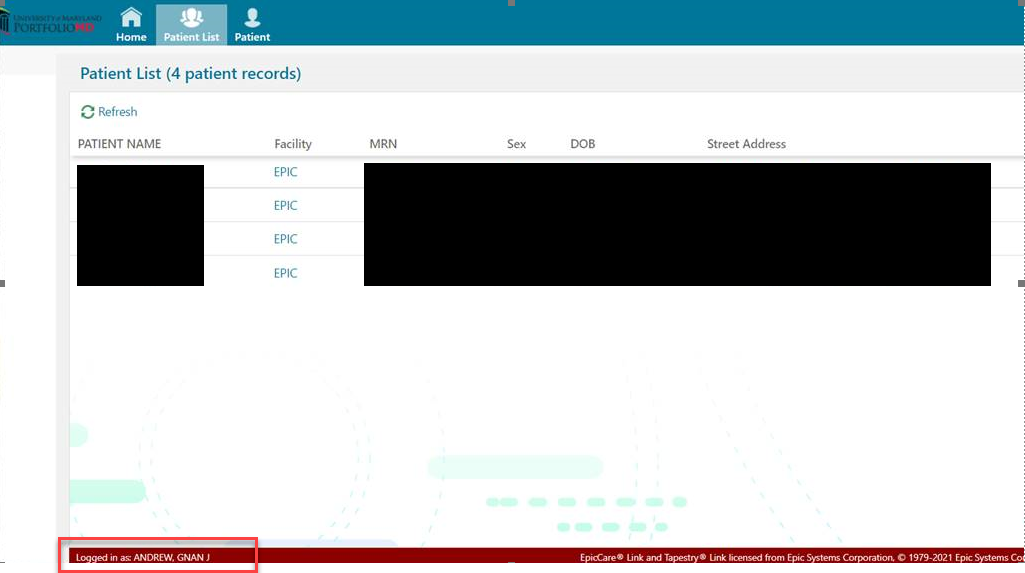 Note: 742378 - EpicCare Link Workflows for Study MonitorsFACILITY:UMMSROLE:Research TEAM